aktiv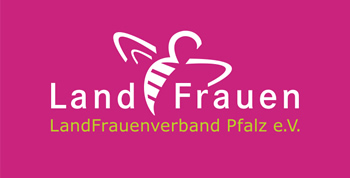 modernoffenLandFrauen EllerstadtJahresprogramm 2024FÜR ALLE VERANSTALTUNGEN BITTEN WIR UM ANMELDUNG - Änderungen vorbehalten Auch bei der Ellerstadter Kerwe am 1. Wochenende im September sowie bei weiteren Veranstaltungen der Gemeinde sind wir gerne wieder dabei.LandFrauenEllerstadt@web.de oder telefonisch siehe untenb.w.Liebe LandFrauen im LFV Ellerstadt,wie Sie vielleicht schon mitbekommen haben, ist die neue LandFrauen-App nun online. In der App kann sich jedes LandFrauenMitglied mit anderen LandFrauen vernetzten, Beiträge und Ideen teilen u.v.m.Anleitung zur Registrierung in der LandFrauen-App:1) App laden unter:iOS: https://apps.apple.com/de/app/landfrauen-pfalz/id1624096387Android: https://play.google.com/store/apps/details?id=app.connact.landfrauenWeb: https://landfrauen.connact.app/sign-up2) Klicken auf Registrierung "Mit Einladungscode"3) Registriern und folgenden Einladungscode eingeben:e99B401caNBei Fragen zur App können Sie sich gern an Ihre Kreisgeschäftsführerin, die Geschäftsstelle oder an den App-Betreiber (Jonathan Hildebrand, Connact GmbH, landfrauen@connact.app, +49 170 49 805 94) wenden.LandFrauenverband Pfalz e. V.Röchlingstr. 1, 67663 KaiserslauternTel. 0631 357900-30Fax: 0631 357900-33Mobil: 0171 541 5997www.landfrauen-pfalz.deVertretungsberechtigte Präsidentin:Dipl. Betriebswirtin (FH) Isabel Steinhauer-TheisAmtsgericht Kaiserslautern VR 1214Steuer-Nr. 19/672/0963/2 (gemeinnütziger Verein)Tag | OrtDatumUhrAngebotThemaDonnerstagDorfplatz18.01.202418.00TreffenGlühwein trifft Knabberstange - StammtischDorfplatz bei der KiTa Bitte eigene Tasse und Sitzkissen mitbringen. Danke 😊DonnerstagBürgerhaus15.02.202419 UhrKochen mitYvonne WolfWOK-Kultur erlebenDie Vielzahl der Zutaten zu einer gesunden Ernährung verarbeiten.Bitte eigenes Gedeck mitbringen. Danke. 😊SAMSTAGBürgerhaus24.02.202419.00TreffenGenusserlebnis. Whisky und Cocktails Einführung in die Vielfalt der Geschmackskompositionen.DonnerstagBürgerhaus07.03.202419.00VersammlungMitgliederversammlungWir werden ein eigener Verein !SAMSTAGBürgerhaus09.03.202410.00Kochen mitYvonne WolfGesunde Ernährung für KleinkinderMitmachkochkurs für FamilienBitte eigenes Gedeck mitbringen. Danke. 😊DonnerstagBürgerhaus21.03.202419.00Vortrag mitAxel Beyer„Immer nur aufregen ist auch keine Lösung“Lesung des AutorsDonnerstagBürgerhaus18.04.202419.00Vortrag mitVerbraucherzentraleDonnerstagBürgerhaus16.05.202419.00Kreativ mitAndrea JungKieselSteinKunstSchätze aus der Natur kreativ zu individuellen Wanddekorationen verarbeitenDonnerstagBürgerhaus20.06.202419.00Treffen mitUte MerzBrot selbst backen in all seinen FacettenDonnerstagBürgerhaus18.07.202419.00TreffenStammtisch in EllerstadtDonnerstagBürgerhaus15.08.202419.00ExkursionWELEDA in Schwäbisch Gmündhttps://www.weleda.de/weleda/ueber-uns/unsere-werteDonnerstagBürgerhaus19.09.202419.00Kochen mitYvonne WolfMEAL PREP (Vorkochen) MeisterklasseBitte eigenes Gedeck mitbringen. Danke. 😊DonnerstagBürgerhaus17.10.202419.00ExkursionPrinzregenten Theater LudwigshafenSondervorstellung für LandFrauenEllerstadt  Pfälzer TheaterTraditionDonnerstagBürgerhaus21.11.202419.00Kreativ mitAndrea JungMAKRAMEEEinführung in die traditionelle Handarbeitstechnik mit neuen Materialien anhand kleiner ObjekteFREITAGBürgerhaus13.12.202414.00ExkursionHalbtagesfahrt zum Weihnachtsmarkt nach MainzDonnerstagBürgerhaus19.12.202414.00TreffenAdventsnachmittagZusammenkommen – Austauschen - Akzente setzenFehlt nochVortrag mitKerstin Funke-MerkelNeuer Titel ?????Kräuter – Blüten – und mehr…Fehlt nochVortrag mitLilla VillaWie können Frauen vor häuslicher Gewalt geschützt werden.